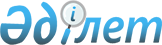 О внесении изменения в приказ Министра юстиции Республики Казахстан от 28 сентября 2018 года № 1463 "Об утверждении правил учета гарантированной государством юридической помощи в виде правового консультирования, оказанной адвокатом"Приказ Министра юстиции Республики Казахстан от 10 февраля 2021 года № 108. Зарегистрирован в Министерстве юстиции Республики Казахстан 11 февраля 2021 года № 22188
      ПРИКАЗЫВАЮ:
      1. Внести в приказ Министра юстиции Республики Казахстан от 28 сентября 2018 года № 1463 "Об утверждении правил учета гарантированной государством юридической помощи в виде правового консультирования, оказанной адвокатом" (зарегистрирован в Реестре государственной регистрации нормативных правовых актов № 17527, опубликован 17 октября 2018 года в Эталонном контрольном банке нормативных правовых актов Республики Казахстан) следующее изменение:
      в Правилах учета гарантированной государством юридической помощи в виде правового консультирования, оказанной адвокатом, утвержденных указанным приказом:
      пункт 2 изложить в следующей редакции:
      "2. Учету гарантированной государством юридической помощи в виде правового консультирования, оказанной адвокатом, подлежит гарантированная государством юридическая помощь в виде правового консультирования оказанная лицу, привлекаемому к административной ответственности в соответствии с законодательством Республики Казахстан об административных правонарушениях, истцу в соответствии с гражданским процессуальным законодательством Республики Казахстан, подозреваемому, обвиняемому, подсудимому, осужденному, оправданному, потерпевшему в соответствии с уголовно-процессуальным законодательством Республики Казахстан, физическим лицам по вопросам взыскания алиментов, назначения пенсии и пособий, реабилитации, получения статуса беженца или кандаса, несовершеннолетним, оставшимся без попечения родителей.".
      2. Департаменту регистрационной службы и организации юридических услуг Министерства юстиции Республики Казахстан в установленном законодательством порядке обеспечить государственную регистрацию настоящего приказа.
      3. Контроль за исполнением настоящего приказа возложить на курирующего Вице-министра юстиции Республики Казахстан.
      4. Настоящий приказ вводится в действие по истечении десяти календарных дней после дня его первого официального опубликования.
					© 2012. РГП на ПХВ «Институт законодательства и правовой информации Республики Казахстан» Министерства юстиции Республики Казахстан
				
      Министр юстиции 
Республики Казахстан 

М. Бекетаев
